ПОЛОЖЕНИЕо проведении  Чемпионата Южного Федерального Округа АНО «НАП» по пауэрлифтингу.1. ЦЕЛЬ ПРОВЕДЕНИЯ СОРЕВНОВАНИЙСоревнования проводятся с целью популяризации пауэрлифтинга, жима лежа и привлечение молодежи к систематическим занятиям спортом.2. ДАТА И МЕСТО ПРОВЕДЕНИЯ СОРЕВНОВАНИЙ Чемпионат ЮФО АНО «НАП» по пауэрлифтингу состоится 8 октября 2017 г в г. Симферополе, Феодосийское шоссе 211, Симферопольский автотранспортный Техникум.Чемпионат проводится в двух дивизионах: Любители и ПРО с использованием экипировки и без использования экипировки.Начало соревнований 8 октября 2017г в 10.15Взвешивание участников:07.10.2017 - с 16.00 до 18.00 08.10.2017 - с 8.00 до 10.00 Время может быть изменено в зависимости от количества заявок.3. РУКОВОДСТВО ОРГАНИЗАЦИЕЙ И ПРОВЕДЕНИЕМ СОРЕВНОВАНИЙРуководство организацией и проведением соревнований осуществляется Крымской Республиканской Ассоциацией Силовых Видов Спорта.Главный судья соревнований -  Горбунов Вячеслав (тел.: моб. +79787813829).Главный секретарь – Галактионова Маргарита.4. УЧАСТНИКИ СОРЕВНОВАНИЙ 4.1.Соревнования проходят в следующих номинациях:             Дети: 10-13 лет (только жим лёжа)Юноши: 13-15, 16-17, 18-19 лет.Юниоры: 20-23 лет.Мужчины: 24-39 лет.Ветераны (мужчины): 40 - 49, 50 - 59, 60 - 69, 70 - 79, 80 - + лет.Девушки: 13-15, 16-17, 18-19 лет. Юниорки: 20-23лет.Женщины: 24-39лет,Ветераны (женщины): 40 - 49, 50 - 59, 60 - 69, 70 - 79, 80 - + лет Возрастная категория: согласно даты рождения спортсмена.4.2 Соревнования проходят в следующих весовых категориях:Женщины: 44 кг, 48 кг, 52 кг, 56 кг, 60 кг, 67,5 кг, 75 кг, 82,5 кг, 90 кг, 90+ кг.Мужчины: 52 кг, 56 кг, 60 кг, 67,5 кг, 75 кг, 82,5 кг, 90 кг, 100 кг, 110 кг, 125 кг, 140 кг, 140+ кг.4.3. К участию в соревнованиях допускаются спортсмены, оплатившие благотворительный  взнос в размере 1500 руб. Перезачёт  за участие спортсмена в двух возрастных категориях,  дополнительно составит 1000руб.  По версии ЛЮБИТЕЛИ участники дополнительно оплачивают 750 рублей (однократно) с человека для проведения выборочного тестирования спортсменов на применение допинга. При отсутствии годового взноса за 2017 год АНО «НАП», спортсмен должен уплатить дополнительно 500-750 рублей годового взноса (в зависимости от возраста).5. НАГРАЖДЕНИЕСпортсмены, занявшие 1-3 места, награждаются медалями и сертификатами. Спортсмены, занявшие 1-3 места в абсолютном первенстве, награждаются кубками, денежными призами и ценными подарками.Атрибуты награждения финансируются организациями, которые проводят соревнования.          6. ФИНАНСИРОВАНИЕ И УСЛОВИЯ ПРИЕМА6.1. Соревнования проводятся за счет спонсорских средств и взносов участников за участие в соревнованиях. 6.2. Расходы по организации соревнований (аренда оборудования и его транспортировки, атрибутика, канцелярские товары и изготовление полиграфической продукции) - за счет Организатора соревнований и спонсорских средств.6.3. Командировочные расходы участников, тренеров-представителей и судей относятся к организациям, которые командируют.7. ЗАЯВКА7.1. Предварительные заявки ОБЯЗАТЕЛЬНЫ. Заявки принимаются до 1 октября 2017 г. Направляются на e-mail: crimeapower@mail.ru или https://vk.com/galaktionova_margarita7.2. В предварительных заявках должно быть указано: 1.  ФИО;2.  дивизион: ЛЮБИТЕЛИ (с ДК) или ПРО (без ДК) ;3. дата рождения: число/месяц/год,;4. номинация: пауэрлифтинг5. дивизион: экипа или безэкипа6. весовая категория;7. возрастная номинация.7.3. На взвешивания спортсмен должен иметь паспорт гражданина или документ удостоверяющий его личность и дату рождения. Организация не принимает на себя никаких обязательств за повреждения, травматизм, индивидуальные травмы, включая летальные случаи, во время проведения соревнований.ЭТО ПОЛОЖЕНИЕ ЯВЛЯЕТСЯ ОФИЦИАЛЬНЫМ ВЫЗОВОМ НА СОРЕВНОВАНИЯ.                     Утверждаю                     Президент КСВС                     Горбунов В. А._________
	Согласовано                     Президент АНО «НАП»	Репницин А.В._________                     Утверждаю                     Президент КСВС                     Горбунов В. А._________
	Согласовано                     Президент АНО «НАП»	Репницин А.В._________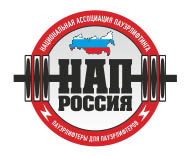 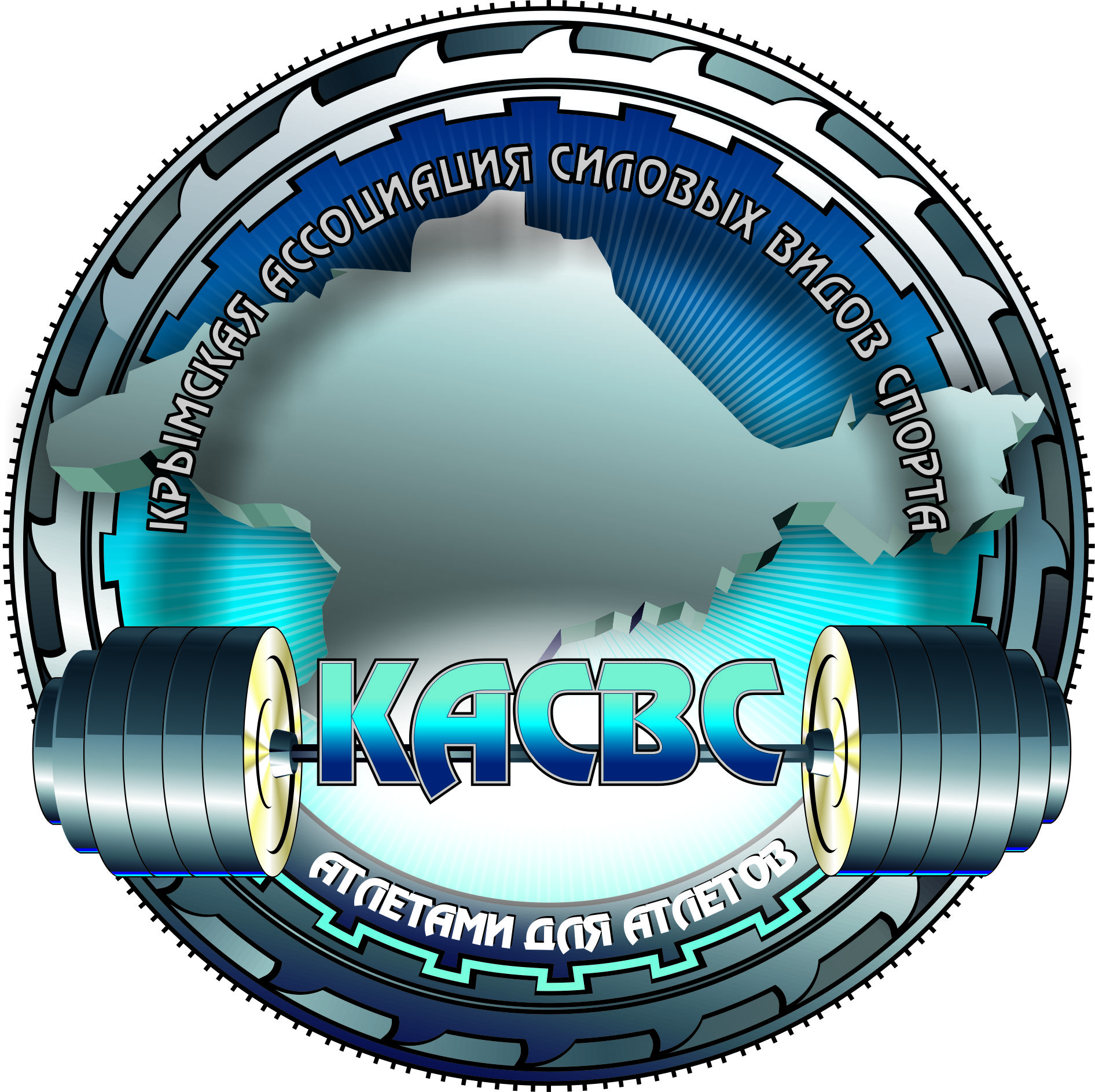 